Activity:  How International Business Affects Everyday LifeTo examine the ways in which you and your community rely on and are affected by international business, imagine that you are restricted to purchasing Canadian made goods and services.  With a partner or in a small group, discuss how this restriction would affect each of the following: Your diet:Your entertainment:Your family’s transportation:Your overall quality of life: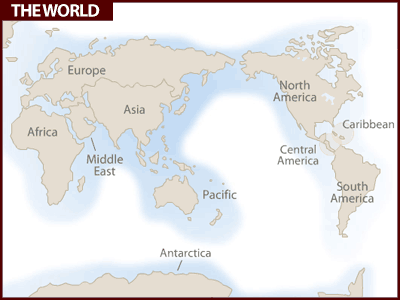 